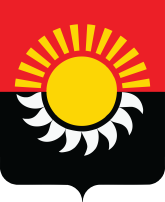 РОССИЙСКАЯ ФЕДЕРАЦИЯКемеровская область-КузбассОсинниковский городской округ Кемеровской области- КузбассаСовет народных депутатов Осинниковского городского округаРЕШЕНИЕ«28» декабря 2023г.					                                               № 33-МНА                                                                                    принято на заседании  Совета  народных 							депутатов Осинниковского городского 								округа «28» декабря 2023 года  О внесении изменений в решение Совета народных депутатов Осинниковского городского округа от 13 июня 2018г. № 399-МНА «Об установлении размера платы за наем и содержание жилого помещения»Руководствуясь статьями 39, 158 Жилищного кодекса Российской Федерации, пунктом 6 части 1 статьи 16, статьей 20 Федерального закона от 06 октября 2003 № 131-ФЗ «Об общих принципах организации местного самоуправления в Российской Федерации», Уставом Осинниковского  городского округа Кемеровской области-Кузбасса, Совет народных депутатов Осинниковского городского округа решил: 1. Внести в решение Совета народных депутатов Осинниковского городского округа от 13 июня 2018г. № 399-МНА «Об установлении размера платы за наем и содержание жилого помещения» следующие изменения:1.1. Приложение №2 к решению Совета народных депутатов Осинниковского городского округа от 13 июня 2018г. № 399-МНА «Об установлении размера платы за наем и содержание жилого помещения» изложить в новой редакции, согласно приложению №1 к настоящему решению;2. Опубликовать настоящее Решение в городской муниципальной общественно-политической газете «Время и жизнь».3. Направить настоящее Решение Главе Осинниковского городского округа для подписания и официального опубликования.	4. Настоящее решение вступает в силу со дня официального опубликования и распространяет свое действие на правоотношения с 01 января 2024 года.ПредседательСовета народных депутатовОсинниковского городского округа                                                              Н.С. Коваленко ГлаваОсинниковского городского округа                                                                И.В. РомановПриложение № 1 к Решению Совета народных депутатов							Осинниковского городского округа                                                                        от 28 декабря 2023г № 33-МНА                              «Приложение №2                                                                     к Решению Совета народных депутатов							Осинниковского городского округа                                                                        от 13 июня 2018г № 399-МНАРазмер 
платы граждан за содержание жилого помещения маневренного фонда Осинниковского городского округа и размер субсидии на возмещение недополученных доходов, связанных с оказанием гражданам услуг по содержанию и ремонту общего имущества муниципального специализированного жилищного фонда с 01.01.2024г.»№ ппАдресТариф на содержание и текущий ремонт общего имущества МКД, руб./м2в том числев том числе№ ппАдресТариф на содержание и текущий ремонт общего имущества МКД, руб./м2Размер платынанимателей и собственников помещений , руб./м2размер субсидии, руб.м21Ленина, д.58 (Маневренный фонд)341,2618,08323,182п.Тайжина, ул.Дорожная, д. 4 (Пункт временного размещения)224,09 24,24199,85